New Mexico Search and Rescue CouncilBoard Meeting MinutesDec 7, 2020ItemTopicResponsible1Call to order 1908D. Price2Approval of agenda and minutesD. PriceApproval of Meeting AgendaApproval of Previous Minutes- Approved with no corrections in accordance w/ Modern Rules of Order3Old BusinessInsurance – Ron is working on quotes, will present them to the board when they are ready4ESCAPE 2021 – Ruth is checking if our deposit can carry overExtremely unlikely to be able to hold ESCAPE in the springOnline options or in the fallR. Neal5Treasurer’s ReportJ. Hitchcock778.57 earned, but $300 check has been returned from Mountain k9 corp, Ruth will get a good address for them.  $500 donation fwill be forwarded to the teams that responded to the mission the donator was involved in.6MembershipAiming to send renewals out In early JanD. Price, T. Mobraten7Training Updates8CommunicationsNelsonsWorking on radio programming and updating frequency lists9New BusinessMedical DirectionCV19 VaccineGoToMeeting subscriptionSecretary position, no takers10Next meeting: Feb 8th 2021D. Price11Adjourn 1944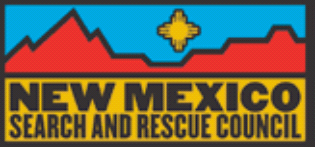 